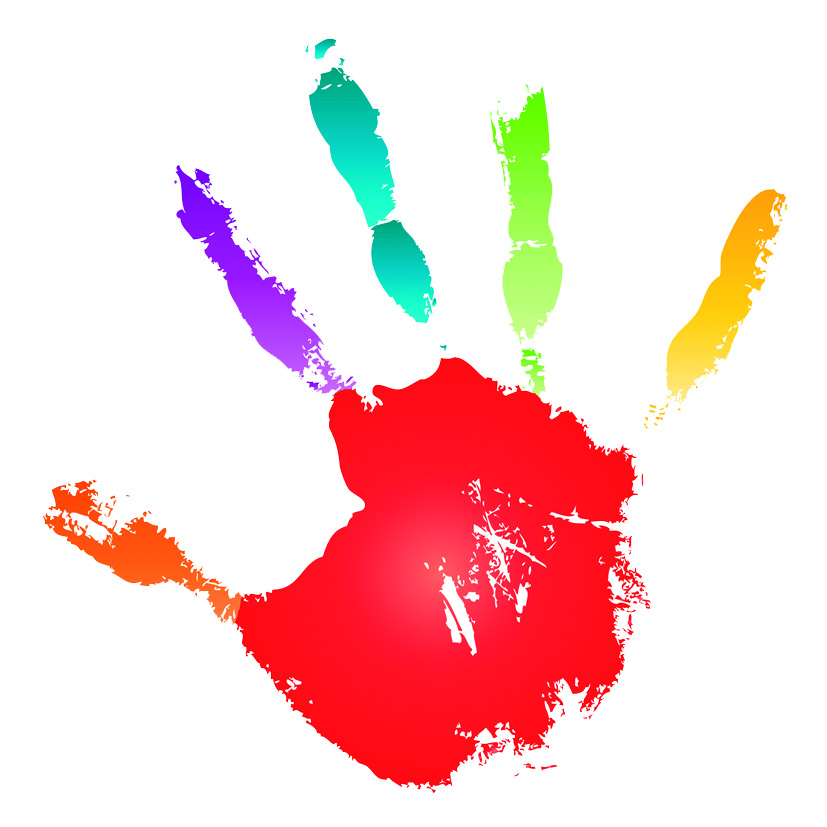                                                Rakkaus ja rajat                    Suomen Mielenterveysseura © 